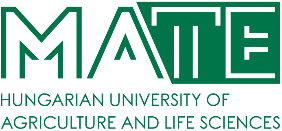 REQUEST FOR EXTENSION OF SCHOLARSHIP STATUSName of applicant (full name as in passport):Stipendium Hungaricum ID (usually a 5 or 6-digit number on your Letter of Award):Sending country:Place of birth:Date of birth:Mobile number:E-mail address:NEPTUN ID:Name of your Institute: Name of your study programme:Study level (bachelor/master):Beginning of scholarship holder status (please indicate the original starting date):Beginning of the scholarship holder status at your current institution:First or second request for extension: Describe the reason for your extension:List of annexes (if any):Date:       Signature of scholarship holder